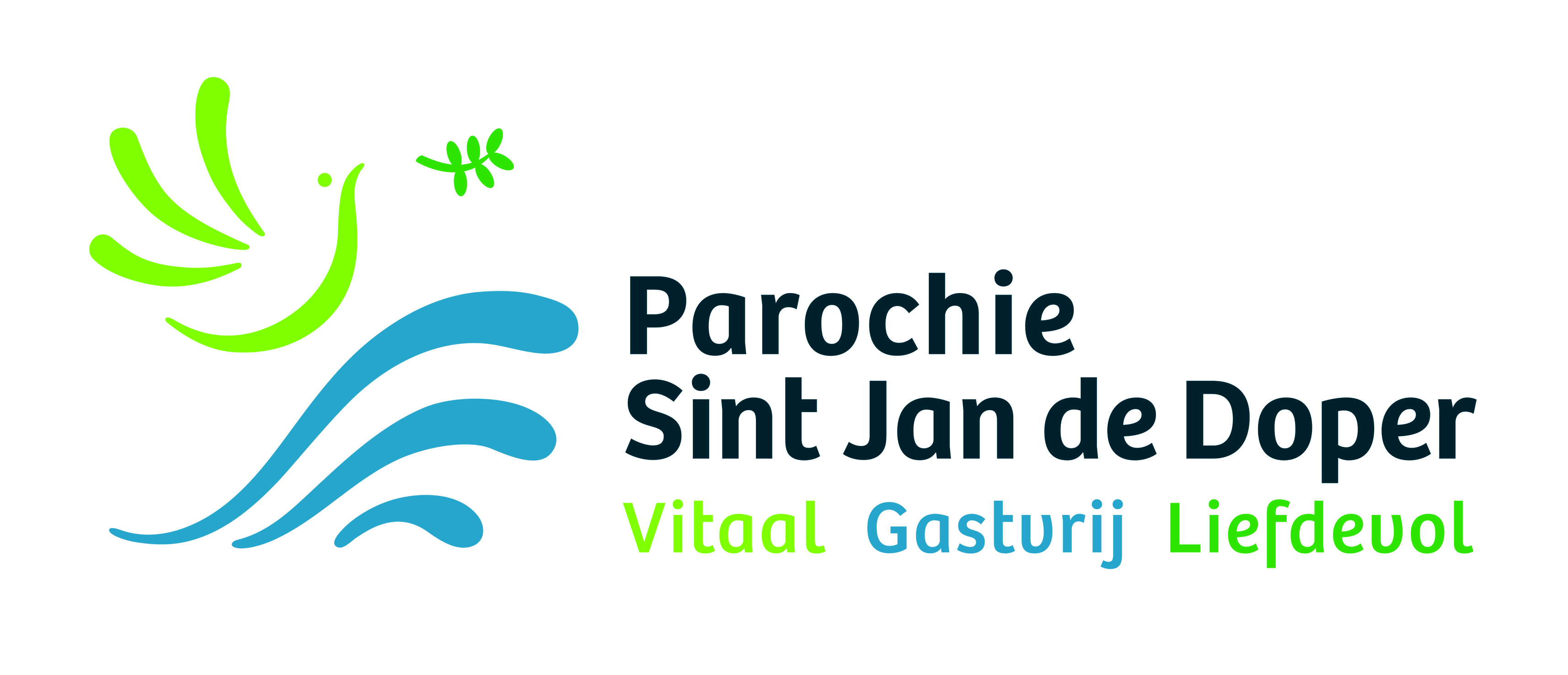 Aanmelding EucharistievieringIk meld me aan voor deelname aan de Eucharistie van Sint Jan de DoperDatum: 		______________________________________________Tijd: 			______________________________________________Plaats: 		______________________________________________Naam:			______________________________________________Woonplaats:		______________________________________________Telefoonnummer:	______________________________________________Emailadres*:		______________________________________________Als u ook andere personen wilt aanmelden:Aantal personen:	______________________________________________Na(a)m(en):		______________________________________________			______________________________________________Telefoonnummer(s):	______________________________________________*niet verplichtWij hebben bovenstaande informatie nodig om de reserveringen correct te verwerken. Zo kunnen we ervoor zorgen dat we zicht hebben op het aantal mensen aanwezig zijn en wie dit zijn. In geval van een uitbraak van corona, kunnen we u snel informeren.Wij bewaren deze informatie slechts vier weken. Daarna worden de aanmeldingsformulieren vernietigd.